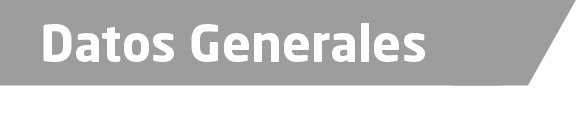 Nombre Martha Patricia Dávila HernándezGrado de Escolaridad Licenciatura en DerechoCédula Profesional (Licenciatura) 9895576Teléfono de Oficina 272 72 8 93 94 y cel. 0442711076866Correo Electrónico davilapatricia7@gmail.comDatos GeneralesFormación Académica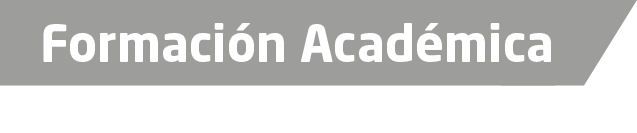 2007-2009Universidad Popular Autónoma De Veracruz. Licenciatura en Derecho.2015Diplomado en Derecho Familiar impartido por el Instituto Nacional en Posgrados en Derecho.2016 Taller Teórico Práctico  Juicio Oral Penal, impartido por Lazcano y Especialistas en Capacitación Jurídica S.C. 2016Taller de Ética y Valores, impartido por el Dr. José Antonio Márquez González. En El Colegio Superior del Sureste A.C. Septiembre 2016Curso de Capacitación para la aplicación de la Nueva Metodología para el registro y Clasificación de los Delitos.Impartido por el Instituto de Formación Profesional de la Fiscalía General del Estado de Veracruz.Trayectoria Profesional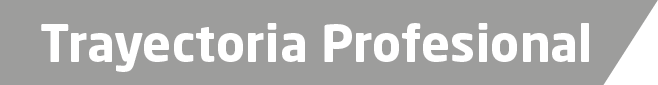 Enero del año 2011 a Julio de 2014Despacho jurídico titular Lic. Esperanza Hernández castillo.Auxiliar en Materia Penal y Civil. 01 De Diciembre del año 2014 a 25 de Enero de 2016 Agencia del Ministerio Público Adscrita a los Juzgados Segundo y Cuarto de Primera Instancia y Segundo Menor en Materia Civil en la Ciudad de Córdoba, Veracruz.Oficial Secretario. Enero 2016 a Marzo 2017Agencia del Ministerio Público Adscrito a los Juzgados Segundo y Cuarto de Primera Instancia y Segundo Menor en Materia Civil en Orizaba, Veracruz.     Fiscal Adscrita. Conocimiento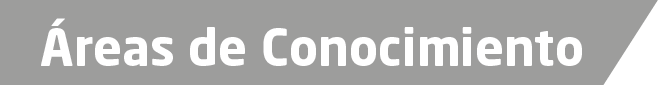 Derecho Civil.Derecho Penal.Derecho Constitucional.